SVENSKA HUNDKLUBBEN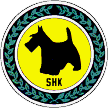 Protokoll fört vid Centralstyrelsens möte i Södertälje 2015-04-12Närvarande:Anders Bruse, Zaima Erlandsson, Jan-Lennart Andersson, Jenny Hedenby och Göran WesslauFörhinder: Susanne Ahlén, Anna Blomfelt, Maria Alm och Fanny Törnblom§ 11	Mötet öppnas	Ordförande hälsar alla välkomna och förklarar mötet öppnat.§ 12	Fastställande av dagordningDagordningen fastställs. § 13	Val av justerareTill justerare väljs Jenny Hedenby§ 14	Godkännande av tidigare protokollStyrelseprotokoll från 2015-03-07 samt från konstituerande mötet 2015-03-22 godkänns och läggs till handlingarna.§ 15	Ekonomi	Kassören redogör för verksamhetens utfall, årsprognos och likviditet:Utfall
Resultatet för perioden januari-mars är c:a 10 000 kr bättre än budget.Prognos
Det positiva resultatet bedöms inte påverka årsprognosen, som fortfarande är densamma som budget.Likviditet
Klubbens likvida medel uppgår till 419 498 kr
§ 16	Åtgärdslista	Styrelsens åtgärdslista uppdateras§ 17	Föranmälda ärenden (beslutsärenden)Översyn av stadgar och anpassning av styrdokument – uppdrag från årsmötetStyrelsen informeras om nuläget i stadge- och styrdokumentfrågan samt om den föreslagna arbetsgrupp, som har att utarbeta nytt förslag på stadgar och styrdokument. Nytt förslag från centralstyrelsen ska presenteras vid planerat extra årsmöte i samband med SHK:s aktivitet vid Mälare Camping i slutet av augusti.
Beslut: Centralstyrelsen beslutar att ge arbetsgruppen i uppdrag att ta fram nytt förslag på stadgar/styrdokument att presentera för styrelsen under våren/försommaren (se bilaga 1).Arbetsprovkommitténs (APK) förslag till revidering av regler för SHK:s prövningsordning gällande person- och föremålssök 
Styrelsen konstaterar att lokalklubbar behöver beredas möjlighet att lägga sina synpunkter på förslaget innan det kan anses som tillräckligt berett för att centralstyrelsen ska kunna fatta beslut. Beslut: Centralstyrelsen beslutar – i enlighet med de centrala styrdokumenten punkt 10 - att ärendet återremitteras till APK, som låter förslaget gå ut på remiss till SHK:s lokalklubbar för inhämtande av kompletterande synpunkter. Därefter skickar APK det färdig-beredda ärendet – med remissammanställning och kommentarer till de viktigaste förändringarna - till centralstyrelsen för formellt beslut. Till dess gäller det tidigare regelverket.Mål och handlingsplan för huvudklubben för 2015-2016
Beslut: Centralstyrelsen beslutar att bordlägga ärendet tills ordförande hunnit genomföra sina diskussionsträffar med lokalklubbar och centrala kommittéer.§ 18	Rapporter Styrelsen informeras om status i de centrala kommittéerna§ 19	Övriga frågor Skrivelse ang. medlemskapskrav för de som deltar i SHK:s kursverksamhet
Förtydligande av kravet på medlemskap behöver införas i de centrala styrdokumenten. Punkten bevakas via centralstyrelsens åtgärdslista.Inköp av materiel till SHK:s centrala kommittéerFrågan bordläggs till nästa möteBetalkort i stället för kontanthantering för utställningskommittén (UK)För att minska faktureringskostnader önskar UK tillgång till ett betalkort. Kassören uppdras undersöka möjligheterna. NWD-klubben
NWD-klubben har i dagsläget ingen verksamhet, men styrelsen är enig om att klubben tills vidare ska vara ”vilande”. 
§ 20	Nästa möteNästa möte är tidigare beslutat till 17 maj i lokalklubben Eskilstunas klubbstuga. Mötet startar kl. 10.00.§ 21	Mötet avslutasOrdförande avslutar mötet./Anders Bruse/		/Jan-Lennart Andersson/Ordförande			Sekreterare/Jenny Hedenby/Justerare